lMADONAS NOVADA PAŠVALDĪBA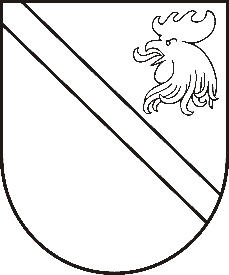 Reģ. Nr. 90000054572Saieta laukums 1, Madona, Madonas novads, LV-4801 t. 64860090, fakss 64860079, e-pasts: dome@madona.lv ___________________________________________________________________________MADONAS NOVADA PAŠVALDĪBAS DOMESLĒMUMSMadonā2018.gada 26.jūlijā								Nr.303									(protokols Nr.13, 14.p.)Par finansējuma piešķiršanu interaktīvajam displejam ar datoru un statīvu 	Būvniecības e-ieceres saskaņošanas ieviešana paredz ar to saistītās darbības veikt digitāli. Šī gada 26. jūnijā tika apstiprināti grozījumi būvniecības informācijas sistēmas noteikumos, lai veicinātu pāreju uz elektronisko būvniecības procesu realizāciju, to starp nepieciešamo projekta dokumentācijas iesniegšanu. Lai varētu digitāli iepazīties un apstrādāt projekta dokumentāciju, parādīt nepieciešamo informāciju iedzīvotājiem ir nepieciešams lielāks monitors, dators (ar programmatūru) un statīvs, summa ir EUR 5324,00 (ieskaitot PVN). Piešķirt nepieciešamo finansējumu.	Noklausījusies Būvvaldes vadītāja A.Riebas sniegto informāciju, ņemot vērā 18.07.2018. Finanšu un attīstības komitejas atzinumu, atklāti balsojot: PAR – 14 (Agris Lungevičs, Ivars Miķelsons, Artūrs Čačka, Andris Dombrovskis, Antra Gotlaufa, Artūrs Grandāns, Gunārs Ikaunieks, Valda Kļaviņa, Valentīns Rakstiņš, Andris Sakne, Rihards Saulītis, Inese Strode, Gatis Teilis, Kaspars Udrass), PRET – NAV,  ATTURAS – NAV, Madonas novada pašvaldības dome  NOLEMJ:Piešķirt finansējumu interaktīvajam displejam ar datoru un statīvu būvvaldes vajadzībām, darbam ar BIS sistēmu, no pašvaldības budžeta rezervētiem līdzekļiem EUR 5324,00 (ar PVN).Domes priekšsēdētājs						A.Lungevičs